ОТЧЕТо выполнении муниципального заданияза 4 квартал 2021годаот "12" января 2022 г.__муниципальное бюджетное дошкольное образовательное учреждение «Кирилловский детский сад «Теремок»_______(наименование муниципального учреждения, обособленногоподразделения)__811004(от 1 года до 3 лет); 811004(от 3 лет до 8 лет); 811015 (присмотр и уход)____(код муниципальной услуги (услуг)) <1>Периодичность                              ежеквартально    (указывается в соответствии с периодичностью представления  отчета о выполнении муниципального задания, установленной в муниципальном задании)         Часть 1. СВЕДЕНИЯ ОБ ОКАЗЫВАЕМЫХ МУНИЦИПАЛЬНЫХ УСЛУГАХ <2>                                  Раздел 11. Уникальный номер муниципальной услуги по общероссийскому базовому перечню или региональному перечню: 2. Наименование муниципальной услуги: _реализация основных общеобразовательных программ дошкольного образоваиия_(от 1 года до 3 лет)___________________3. Категории потребителей муниципальной услуги: дети в возрасте от 1 до 3 лет, проживающие на территории муниципального образования «Рославльский район» Смоленской области_________________________4. Показатели, характеризующие содержание, условия (формы), а также среднегодовой размер платы за оказание муниципальной услуги:5.  Сведения  о фактическом достижении показателей, характеризующих объем и (или) качество муниципальной услуги5.1. Показатели, характеризующие объем муниципальной  услуги:  5.2. Показатели, характеризующие качество муниципальной услуги:                                     Раздел 21. Уникальный номер муниципальной услуги по общероссийскому базовому перечню или региональному перечню: _2. Наименование муниципальной услуги: _реализация основных общеобразовательных программ дошкольного образоваиия_( от 3 лет до 8 лет)_________________________3. Категории потребителей муниципальной услуги: дети в возрасте от 3 до 8 лет, проживающие на территории муниципального образования «Рославльский район» Смоленской области_________________________4. Показатели, характеризующие содержание, условия (формы), а также среднегодовой размер платы за оказание муниципальной услуги:5.  Сведения  о фактическом достижении показателей, характеризующих объем и (или) качество муниципальной услуги5.1. Показатели, характеризующие объем муниципальной  услуги:  5.2. Показатели, характеризующие качество муниципальной услуги:Раздел 31. Уникальный номер муниципальной услуги по общероссийскому базовому перечню или региональному перечню: 2. Наименование муниципальной услуги: _присмотр и уход за детьми, осваивающими образовательные программы дошкольного образования в учреждениях, осуществляющих образовательную деятельность___3. Категории потребителей муниципальной услуги: дети в возрасте  до 8 лет, проживающие на территории муниципального образования «Рославльский район» Смоленской области_________________________4. Показатели, характеризующие содержание, условия (формы), а также среднегодовой размер платы за работу:5.  Сведения  о фактическом достижении показателей, характеризующих объем и (или) качество работы5.1. Показатели, характеризующие объем работы:  5..2. Показатели, характеризующие качество работы: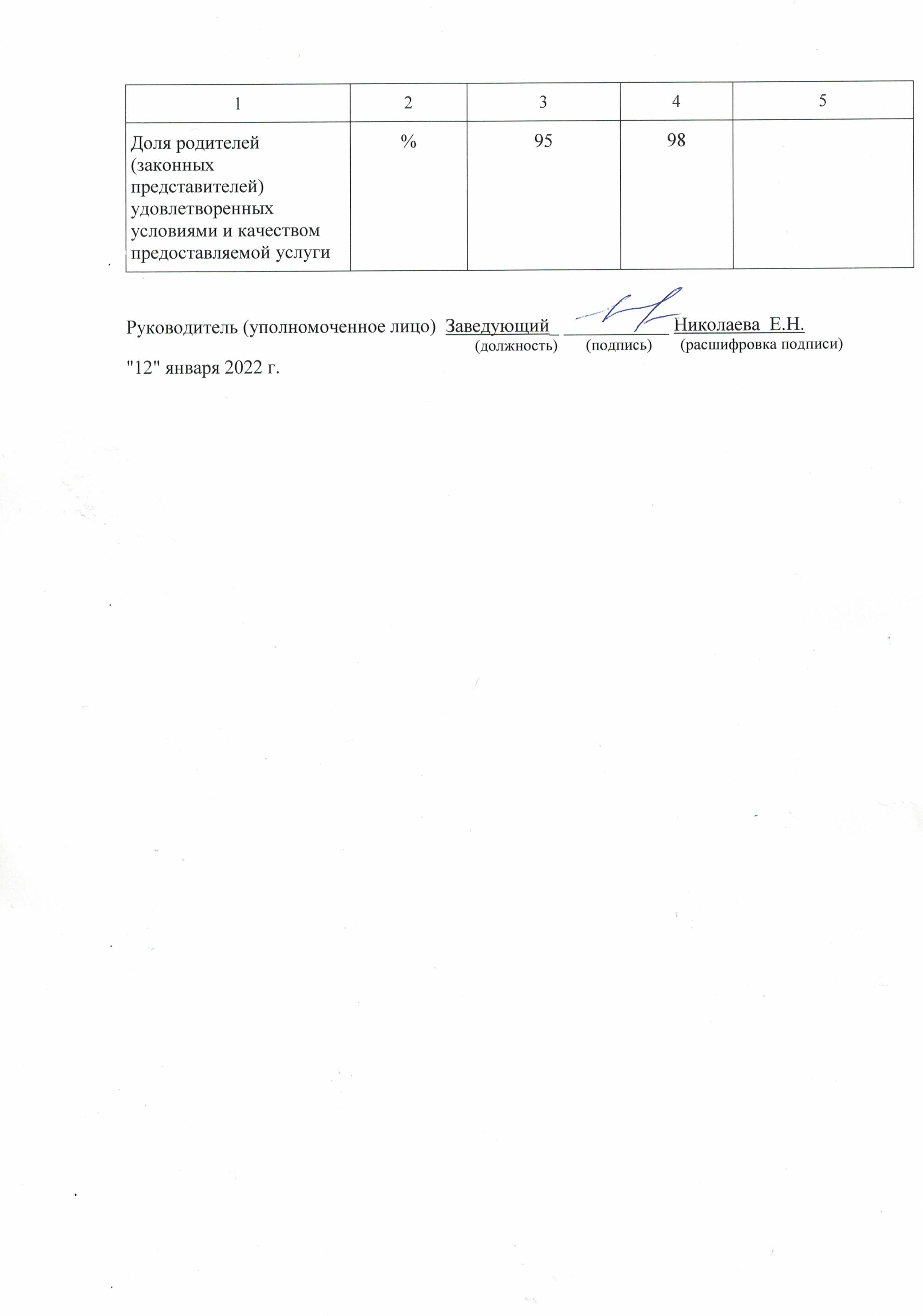 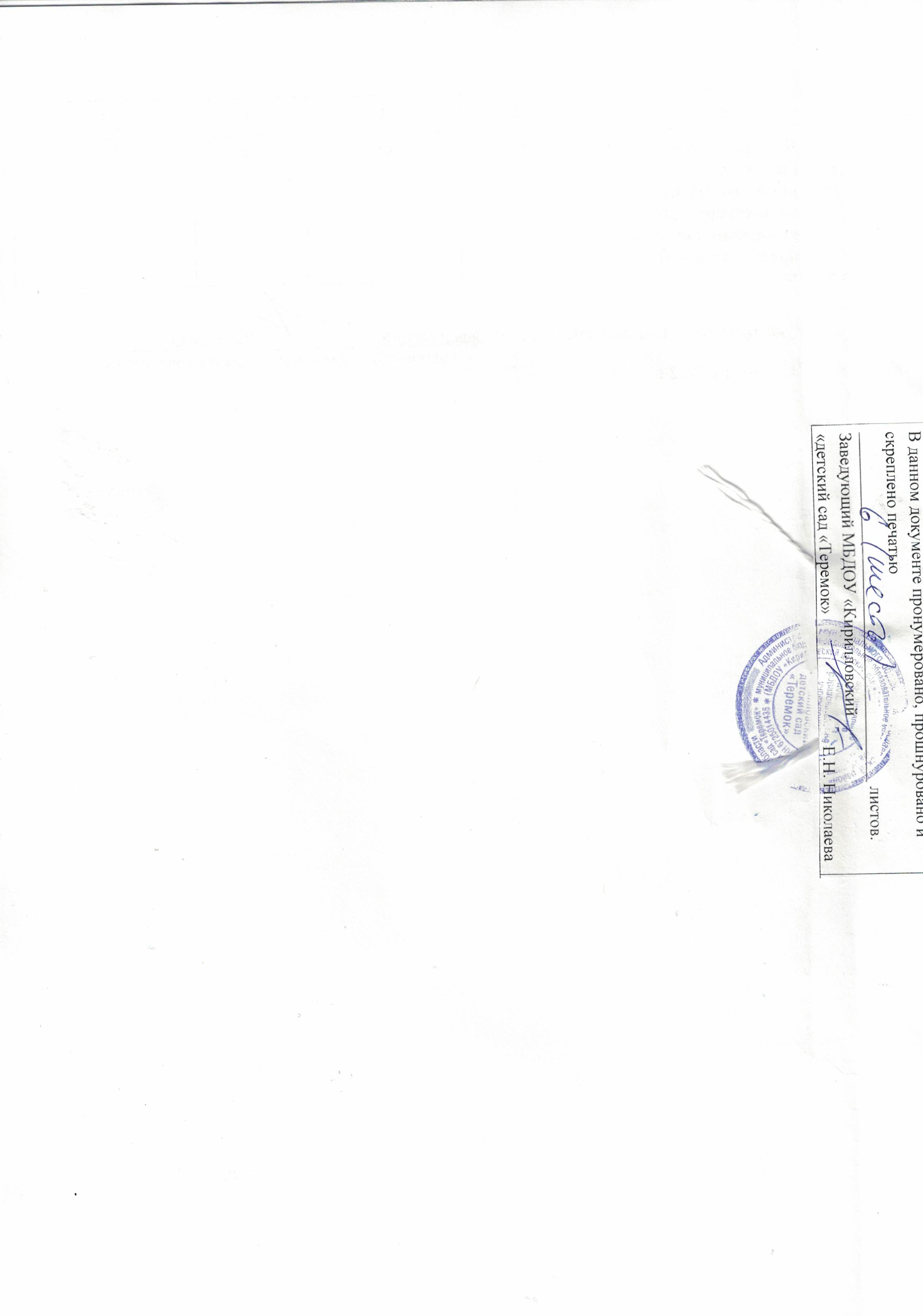 Показатель, характеризующий содержание муниципальной услугиПоказатель, характеризующий содержание муниципальной услугиПоказатель, характеризующий содержание муниципальной услугиПоказатель, характеризующий условия (формы) оказания муниципальной услугиПоказатель, характеризующий условия (формы) оказания муниципальной услуги_Вид образовательной программыКатегория потребителейМесто образованияФорма обученияФорма предоставления услуги(наименование показателя)(наименование показателя)(наименование показателя)наименованиепоказателя)Наименованиепоказателя)12345Основная образовательная программа дошкольного образованияДети в возрасте от 1 до 3 лет, проживающие на территории муниципального образования «Рославльский район» Смоленской областиДошкольное образовательное учреждениеочнаябесплатноПоказатель объема муниципальной услугиПоказатель объема муниципальной услугиПоказатель объема муниципальной услугиПоказатель объема муниципальной услугиПоказатель объема муниципальной услугиПоказатель объема муниципальной услугиПоказатель объема муниципальной услугинаименование показателяединица измеренияутверждено в муниципальном задании на годисполнено на отчетную датудопустимое (возможное) отклонение, установленное в муниципальном задании, %отклонение, превышающее допустимое (возможное) значение <3>: гр. 5 / гр. 4 x 100причины отклонения1234567Количество воспитанников от 1 до 3 летчеловек232710Показатель качества муниципальной услугиПоказатель качества муниципальной услугиПоказатель качества муниципальной услугиПоказатель качества муниципальной услугиПоказатель качества муниципальной услугинаименование показателяединица измеренияутверждено в муниципальном задании на годисполнено на отчетную датупричины отклонения12345Доля воспитанников раннего возраста (до 3 лет), охваченных муниципальной услугой%2528Укомплектованность педагогическими кадрами по штатному расписанию%10050Доля педагогов, имеющих высшее профессиональное образование%10         0Доля аттестованных педагогов на категорию%2010Показатель, характеризующий содержание муниципальной услугиПоказатель, характеризующий содержание муниципальной услугиПоказатель, характеризующий содержание муниципальной услугиПоказатель, характеризующий условия (формы) оказания муниципальной услугиПоказатель, характеризующий условия (формы) оказания муниципальной услугиВид образовательной программыКатегория потребителейМесто образованияФорма обученияФорма предоставления услуги(наименование показателя)(наименование показателя)(наименование показателя)(наименование показателя)(наименование показателя)12345Основная образовательная программа дошкольного образованияДети в возрасте от 3 до 8 лет, проживающие на территории муниципального образования «Рославльский район» Смоленской областиДошкольное образовательное учреждениеочнаябесплатнаяПоказатель объема муниципальной услугиПоказатель объема муниципальной услугиПоказатель объема муниципальной услугиПоказатель объема муниципальной услугиПоказатель объема муниципальной услугиПоказатель объема муниципальной услугиПоказатель объема муниципальной услугинаименование показателяединица измеренияутверждено в муниципальном задании на годисполнено на отчетную датудопустимое (возможное) отклонение, установленное в муниципальном задании, %отклонение, превышающее допустимое (возможное) значение <3>: гр. 5 / гр. 4 x 100причины отклонения1234567Количество воспитанников  от 3 до 8 летчеловек8771106В связи с отсутствием контингента в данной возрастной категорииПоказатель качества муниципальной услугиПоказатель качества муниципальной услугиПоказатель качества муниципальной услугиПоказатель качества муниципальной услугиПоказатель качества муниципальной услугинаименование показателяединица измеренияутверждено в муниципальном задании на годисполнено на отчетную датупричины отклонения12345Доля воспитанников дошкольного  возраста (от 3 до 8 лет), охваченных муниципальной услугой%7772Укомплектованность педагогическими кадрами по штатному расписанию%100100Доля педагогов, имеющих высшее профессиональное образование%50         50Доля аттестованных педагогов на категорию%8090Показатель, характеризующий содержание муниципальной услугиПоказатель, характеризующий содержание муниципальной услугиПоказатель, характеризующий содержание муниципальной услугиПоказатель, характеризующий условия (формы) оказания муниципальной услугиПоказатель, характеризующий условия (формы) оказания муниципальной услугиВид образовательной программыКатегория потребителейМесто образованияФорма обученияФорма предоставления услуги(наименование показателя)(наименование показателя)(наименование показателя)(наименование показателя)(наименование показателя)12345Основная образовательная программа дошкольного образованияДети в возрасте до 8 лет, проживающие на территории муниципального образования «Рославльский район» Смоленской областиДошкольное образовательное учреждениеочнаяплатнаяПоказатель объема муниципальной услугиПоказатель объема муниципальной услугиПоказатель объема муниципальной услугиПоказатель объема муниципальной услугиПоказатель объема муниципальной услугиПоказатель объема муниципальной услугиПоказатель объема муниципальной услугинаименование показателяединица измеренияутверждено в муниципальном задании на годисполнено на отчетную датудопустимое (возможное) отклонение, установленное в муниципальном задании, %отклонение, превышающее допустимое (возможное) значение <3>: гр. 5 / гр. 4 x 100причины отклонения1234567Количество воспитанников до 8 летчеловек1099810Показатель качества муниципальной услугиПоказатель качества муниципальной услугиПоказатель качества муниципальной услугиПоказатель качества муниципальной услугиПоказатель качества муниципальной услугинаименование показателяединица измеренияутверждено в муниципальном задании на годисполнено на отчетную датупричины отклонения